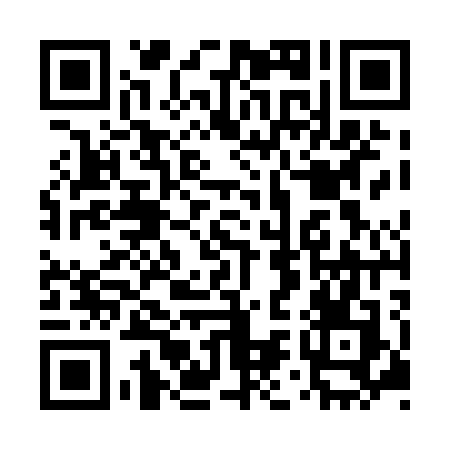 Ramadan times for Leiden, South Holland, NetherlandsMon 11 Mar 2024 - Wed 10 Apr 2024High Latitude Method: Angle Based RulePrayer Calculation Method: Muslim World LeagueAsar Calculation Method: HanafiPrayer times provided by https://www.salahtimes.comDateDayFajrSuhurSunriseDhuhrAsrIftarMaghribIsha11Mon5:115:117:0512:524:446:406:408:2712Tue5:095:097:0212:524:456:426:428:2913Wed5:065:067:0012:514:476:446:448:3114Thu5:045:046:5812:514:486:456:458:3315Fri5:015:016:5512:514:506:476:478:3516Sat4:594:596:5312:514:516:496:498:3717Sun4:564:566:5112:504:536:516:518:3918Mon4:544:546:4812:504:546:526:528:4119Tue4:514:516:4612:504:556:546:548:4320Wed4:484:486:4412:494:576:566:568:4521Thu4:464:466:4112:494:586:586:588:4722Fri4:434:436:3912:494:596:596:598:4923Sat4:404:406:3712:485:017:017:018:5124Sun4:384:386:3412:485:027:037:038:5325Mon4:354:356:3212:485:047:057:058:5526Tue4:324:326:3012:485:057:067:068:5727Wed4:294:296:2712:475:067:087:088:5928Thu4:264:266:2512:475:077:107:109:0129Fri4:244:246:2312:475:097:127:129:0430Sat4:214:216:2012:465:107:137:139:0631Sun5:185:187:181:466:118:158:1510:081Mon5:155:157:161:466:138:178:1710:102Tue5:125:127:141:456:148:188:1810:123Wed5:095:097:111:456:158:208:2010:154Thu5:065:067:091:456:168:228:2210:175Fri5:035:037:071:456:188:248:2410:196Sat5:005:007:041:446:198:258:2510:227Sun4:574:577:021:446:208:278:2710:248Mon4:544:547:001:446:218:298:2910:279Tue4:514:516:581:436:228:308:3010:2910Wed4:484:486:551:436:248:328:3210:31